عمادة التطوير الجامعيالمكتب التنفيذي للتحول البرامجينماذج استحداث برنامج أكاديمي   دبلوم عالي                               ماجستير                                   دكتوراهلتحميل جميع (نماذج استحداث برنامج دراسات عليا جديد) يرجى الرجوع إلى موقع عمادة الدراسات العليا على الصفحة الرسمية لجامعة الطائفأو بمسح الـ QR Code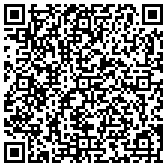 *تتوفر النماذج باللغة العربية  وباللغة الإنجليزية  الإصدار الثاني 2020 منموذج استكمال متطلبات استحداث برنامج أكاديمي (TU-PG-01  )في حالة الاستيفاء وضع علامة (    ) وفي حالة عدم الاستيفاء وضع علامة (    )مواد إقرار برامج الدراسات العليا باللائحة الموحدة للدراسات العلياالمادة السابعة:يضع مجلس الجامعة المعايير التفصيلية لإقرار برامج الدراسات العليا بناءً على توصية مجلس عمادة الدراسات العليا مع مراعاة ما يأتي:1 - أن يكون قد توافر لدى القسم العدد الكافي من أعضاء هيئة التدريس من الأساتذة والأساتذة المشاركين المتخصصين في مجال البرنامج، بالإضافة إلى توافر الإمكانات البحثية من معامل ومختبرات وتسهيلات الحاسوب وغيرها، وذلك لضمان نجاح البرنامج من حيث التدريس والإشراف والبحث.2 - أن يكون القسم قد اكتسب خبرة مناسبة على مستوى المرحلة الجامعية إن كان البرنامج لدرجة الماجستير، أو مرحلة الماجستير إن كان البرنامج لدرجة الدكتوراه.3 - أن يكون عدد الطلاب المتوقع قبولهم في البرنامج مناسبا لضمان استمراريته.المادة الثامنة:مع مراعاة ما ورد في المادة (7) يتقدم القسم إلى مجلس الكلية بمشروع تفصيلي عن البرنامج يوضح فيه ما يأتي:1 - أهداف البرنامج ومدى احتياج المجتمع السعودي له.2 - طبيعة البرنامج من حيث تركيزه الأكاديمي والمهني ومنهجه العلمي.3 - أهمية البرنامج ومسوغات تقديمه، بعد الاطلاع على ما تقدمه الأقسام الأخرى داخل الجامعة أو الجامعات الأخرى في المملكة في مجال التخصص.4 - الإمكانات المتوافرة، أو المطلوب توافرها بالقسم لتقديم البرنامج على مستوى تعليمي ومهني رفيع، وبصفة خاصة تحديد المجالات البحثية الرئيسة بالقسم.5 - معدل استقرار هيئة التدريس بالقسم على مدى السنوات الخمس الماضية.6 - السير الذاتية والعلمية لأعضاء هيئة التدريس بالقسم ولمن لهم صلة بمجال البرنامج في الجامعة.المادة التاسعة:يدرس مجلس عمادة الدراسات العليا مشروع البرنامج، ويتولى التنسيق بين متطلباته ومتطلبات البرامج الأخرى القائمة إن وجدت لتفادي الازدواجية فيما بينها، وفي حال اقتناعه يوصي به إلى مجلس الجامعة لاعتماده.المادة العاشرة:يكون التعديل في المقررات، أو متطلبات البرنامج، أو شروط القبول بقرار من مجلس الجامعة بناءً على توصية مجلس عمادة الدراسات العليا بالتنسيق مع القسم المختص.المادة الحادية عشرة:يجوز أن تنشأ في الجامعة برامج مشتركة للدراسات العليا بين قسمين أو أكثر أو كليتين أو أكثر وفق قواعد يضعها مجلس الجامعة بناءً على توصية مجلس عمادة الدراسات العليا بعد التنسيق مع الأقسام المعنية.طلب إقرار برنامج دراسات عليا جديدإضافة إلى ماورد من مواد لائحة الدراسات العليا، يجب عند طلب استحداث برنامج للدراسات العليا سواء أكانت دبلوم-ماجستير-دكتوراة أن يراعى :مايلييجب استحداث برامج متنوعة وحديثة ومطابقة للمعايير العالمية للجودة والاعتماد الأكاديمي، وتفادي الإزدواجية مع الأقسام الأخرى بالجامعة.يجب توافر التجهيزات والإمكانيات المادية اللازمة من معامل وأجهزة في البرامج التي تحتاج إلى ذلك وبشكل كافٍ وحديث.يجب أن يتوافر بالقسم عدد كاف من أعضاء هيئة التدريس بحد أدنى (3) من الأساتذة والأساتذة المشاركين في مجال التخصص، للإشراف على الرسائل العلمية في التخصصات المستحدثة، وبحيث لاتزيد النسبة في الإشراف عما ورد في القاعدة التنفيذية (5- 1).يجب عند إقرار برامج للدراسات العليا بالقسم أن يكون قد اكتسب خبرة واسعة لا تقل عن (7) سنوات في مجال البكالوريوس لافتتاح برامج الماجستير، وخبرة في مجال الماجستير لا تقل عن (5) سنوات لافتتاح برامج الدكتوراة.تقوم عمادة الدراسات العليا بطلب تحكيم البرامج المستحدثة من قبل جهتين خارجية ذات خبرة في مجال التخصص ومن ثم عرضها على مجلس العمادة.أهداف برامج الدراسات العليابالإضافة إلى الأهـداف العـامة الواردة في المادة الأولى من اللائحة المـوحدة للدراسات العليا في الجامعـات يجب ذكر الفلسفة والأهداف الخاصة بالبرنامج المقترح على أن تشمل النقاط التالية، وفق ما جاء في المادة (8) الفقرة (1) المشار إليها في مقدمة الكتيب وعلى سبيل المثال لا الحصر:توفير الكوادر العلمية في مجال التخصص الدقيق المقترح لكي يتحقق الاكتفاء الذاتي مستقبلاً.إثراء وترسيخ المفاهيم العلمية الحالية وذلك عن طريق القيام بالدراسات والأبحاث التي تسعى إلى رقي المعرفة النظرية والتطبيقية بانتهاج الأسلوب العلمي في البحث وتقنينه.تطوير وتقوية برنامج البكالوريوس الحالي بالقسم.التكامل مع التخصصات الأخرى التي تخدم المجتمع السعودي.تحقيق التعاون العلمي بين جامعة الطائف وجامعات المملكة وكذلك جامعات الدول العربية والإسلامية في مجال التخصص المقترح وذلك عن طريق قيام بحوث مشتركة..أهمية البرنامجعلى القسم أن يوضح الضرورة التي تستدعي استحداث البرنامج المقترح بالتركيز على النقاط التالية، وذلك وفق ما جاء في المادة (8) الفقرتين (2) و (3) المشار إليهما في مقدمة هذا الكتيب، على سبيل المثال لا الحصر:مبررات تقديم البرنامج وجدواه.البرامج المماثلة في جامعات المملكة الأخرى (إن وجدت) التي استرشد بها في إعداد هذا البرنامج، ومدى الاستفادة من إيجابيات برامجها وتلافي سلبياتها.مدة تميز هذا البرنامج عن غيره من البرامج المشابهة في المملكة وخارجها.نموذج توصيف البرنامج  T14 (TU-PG-02  )هو أحد نماذج المركز الوطني للتقويم والاعتماد الأكاديمي (NCAAA). وقد اعتمدته جامعة الطائف كأحد ركائز دورة جودة البرنامج الأكاديمي لديها. يجب مراعاة النقاط التالية عند استيفاء نموذج توصيف البرنامج:استخدام أحدث إصدار معتمد للنموذج وهو إصدار 2019 م.استيفاء جميع عناصر النموذج.أن يكون النموذج موحداً لكلا الشطرين بالمقر الرئيس وكافة الفروع بالبرامج المناظرة.نموذج توصيف المقرر  T15 (TU-PG-03  )هو أحد نماذج المركز الوطني للتقويم والاعتماد الأكاديمي (NCAAA). وقد اعتمدته جامعة الطائف كأحد ركائز دورة جودة المقرر الدراسي لديها. يجب مراعاة النقاط التالية عند استيفاء نموذج توصيف المقرر الدراسي:استخدام أحدث إصدار معتمد للنموذج وهو إصدار 2019 م.استيفاء جميع عناصر النموذج.أن يكون النموذج موحداً لكلا الشطرين بالمقر الرئيس وكافة الفروع بالبرامج المناظرة.إعلام الطلبة به في الأسبوع الأول من الفصل الدراسي، برفعه على البلاك بورد والتأكيد على الطلبة بالاطلاع عليه.نماذج مصفوفات الاتساق ( TU-PG-04 )نظراً لأهمية مصفوفات الاتساق في توصيف البرامج الأكاديمية ( وخاصة العنصر ( ب )،           ( رسالة البرنامج وأهدافه ومخرجاته ) وفي معايير الاعتماد البرامجي المطورة ( وخاصة المعيار الأول والثالث )، فقد تم إداد المصفوفات التالية لاستخدامها من قبل البرامج الأكاديمية بجامعة الطائف، * لا يجوز استخدامها لأي غرض آخر دون إذن كتابي صريح من جامعة الطائف:نماذج مصفوفات الاتساق( TU-PG-04 )مصفوفة الاتساق بين رسالة البرنامج ورسالة الجامعةنموذج ( TU-PG-04-A )رسالة الجامعة ( أخر تحديث ): تطوير كفاءات متخصصة منافسة محليا تسهم في إنتاج وتحويل المعرفة إلى محرك للتنمية.الكلمات المفتاحية برسالة الجامعة:الكلمة المفتاحية الأولى: تطوير كفاءات متخصصة ( خاصة بالتعليم ).الكلمة المفتاحية الثانية: إنتاج المعرفة ( خاصة بالبحث العلمي ).الكلمة المفتاحية الثالثة: تحويل المعرفة إلى محرك للتنمية ( خاصة بالمجتمع ).ملحوظة:يمكن زيادة عدد الكلمات المفتاحية حسب طبيعة كل برنامج.مصفوفة الاتساق بين رسالة البرنامج ورسالة الكليةنموذج ( TU-PG-04-B )رسالة البرنامج (أخر تحديث):..............................................................................................................................................................................................................................................................................................رسالة الكلية (أخر تحديث):..............................................................................................................................................................................................................................................................................................ملحوظة:يمكن زيادة عدد الكلمات المفتاحية حسب طبيعة كل برنامج.مصفوفة الاتساق بين رسالة البرنامج وأهداف البرنامجنموذج ( TU-PG-04-C )رسالة البرنامج (أخر تحديث):......................................................................................................................................................................................................................................................................................رسالة الكلية (أخر تحديث):......................................................................................................................................................................................................................................................................................ملحوظة:يمكن زيادة عدد الكلمات المفتاحية حسب طبيعة كل برنامج.مصفوفة الاتساق بين أهداف البرنامج وأهداف الجامعةنموذج ( TU-PG-04-D )ملحوظة:تضاف مصفوفة أخرى للاتساق بين أهداف البرنامج وأهداف الكلية على نفس نسق المصفوفة عاليه، ولكن تستبدل أهداف الجامعة بأهداف الكلية.مصفوفة الاتساق بين أهداف البرنامج ومخرجات تعلم البرنامجنموذج ( TU-PG-04-E )ع = المعرفة والفهم                                                     م = المهارات                                                         ق = القيممصفوفة الاتساق بين خصائص خريجي البرنامج ومخرجات تعلم البرنامجنموذج ( TU-PG-04-F )ع = المعرفة والفهم                                                     م = المهارات                                                         ق = القيمملحوظة:يمكن وضح ترميز لخصائص خريجي البرنامج.مصفوفة الاتساق بين خصائص خريجي البرنامج وخصائص خريجي جامعة الطائف ( TUGA )نموذج ( TU-PG-04-G )ملحوظة:يمكن وضح ترميز لخصائص خريجي البرنامج.البرامج المشتركةفي حال رغبة القسم بإنشاء برنامج مشترك مع قسم آخر من نفس الكلية أو كلية أخرى، فإنه يجب أن يراعى مايلي:يجوز للكلية الواحدة إنشاء برامج مشتركة بين أقسامها، ويقوم كل قسم بترشيح عدد متساوي من الأعضاء لوضع أسس ونماذج وتوصيفات البرنامج المشترك، ويتم التصويت عليه في مجلس الكلية لإقراره، ثم الرفع بالتوصية النهائية لعمادة الدراسات العليا وفق القواعد التنفيذية في المادة (8) من اللائحة. يجوز للكليات المختلفة إنشاء برامج مشتركة بين قسمين أو أكثر، ويقوم كل قسم بترشيح عدد متساوي من الأعضاء لوضع أسس ونماذج وتوصيفات البرنامج المشترك، ويتم التصويت عليه في مجلس كل كلية على حده لإقراره، ثم الرفع بالتوصية النهائية لمجلس عمادة الدراسات العليا وفق القواعد التنفيذية في المادتين (7) و (8) من هذه اللائحة. تتم إجراءات القبول في البرامج المشتركة وفق شروط القبول العامة.يشرف على البرامج المشتركة القسم الذي يغطي معظم مقرراته التدريسية، وفي حال تساوي النسبة التدريسية فإنه يشرف على البرنامج القسم الذي بادر باقتراحه.نموذج البرنامج المشترك ( إن وجد ) ( TU-PG-05 )نموذج المقارنة المرجعية ( TU-PG-06 )تقوم لجنة البرامج الأكاديمية بالقسم العلمي المقترح للبرنامج الجديد بعمل مقارنة بين مكونات البرنامج المستحدث ومجموعة من البرامج المناظرة في التخصص من جامعات مختلفة احداهم محلية وأخرى إقليمية وثالثة دولية، وتهدف هذه المقارنة الى توضيح جوانب القوة التي يتميز بها هذا البرنامج عن البرامج المناظرة وبالتالي مبررات والحاجة الى إقرار البرنامج الحالي.ويتم عمل تقرير بهذه المقارنة وفق نموذج المقارنة المرفق وتقديمه مع طلب إقرار البرنامج.الإمكانات المتاحةتوضح الإمكانات المتاحة بالقسم لتقديم البرنامج المقترح، حسب متطلبات المادة (7) الفقرة (1) المشار إليها في مقدمة هذا الكتيب وعلى أن يشمل ذلك على سبيل المثال لا الحصر:توافر أعضاء هيئة التدريس في القسم وخبراتهم في مجال البحث وخلافه.توافر الكفاءات الفنية والإدارية المساندة لتنفيذ البرنامج المقترح.توافر المراجع في مكتبات الجامعة.توافر المعامل والتجهيزات التقنية والأجهزة التي يتطلب البرنامج المقترح وجودها ليتم تنفيذه على الوجه الأكمل.نموذج تخصصات أعضاء هيئة التدريس لتدريس البرنامج المقترح ( TU-PG-13) 1: أعضاء هيئة التدريس وتخصصاتهم من القسم القدم للبرنامجالأساتذةالأساتذة المشاركونالأساتذة المساعدون2: أعضاء هيئة التدريس وتخصصاتهم من القسم المشارك – إن وجد -الأساتذةالأساتذة المشاركونالأساتذة المساعدوننموذج الموارد البشرية والمادية ( TU-PG-09 )تعرض الكلية التي تطلب استحداث برنامج أكاديمي جديد بها الموارد المتوفرة لديها والتي يمكن توفيرها عند بدء الدراسة بالبرنامج المقترح وذلك وفق النموذج المرفق وتقديمه مع طلب إقرار البرنامج.أولاً : الموارد البشرية:إجمالي عدد أعضاء هيئة التدريس الحاليين:إجمالي عدد الموظفين بالكلية:إجمالي عدد الفنيين بالكلية:ثانياً : الموارد المادية:المعامل المتوفرة بالكلية إن وجدت:مصادر التعلم:نموذج خبرات القسم ( TU-PG-10 )تقرير المحكم الداخلي ( TU-PG-07 )يتم استكمال نموذج التحكيم الداخلي المرفق مع إرفاق النموذج بتوقيع المحكمين من شروط المحكم ألا تقل درجته عن درجة أستاذ مشارك.تقرير المحكم الخارجي ( TU-PG-08 )يتم استكمال نموذج التحكيم الخارجي المرفق مع ارفاق النموذج بتوقيع المحكمينمن شروط المحكم ألا تقل درجته عن درجة أستاذ مشارك.بطاقة تحكيم برنامج أكاديمي  ( دراسات عليا )1442 هـ - 2020 م اصدار رقم ( 2 )أولاً: بيانات البرنامج: ثانياً: بيانات المحكم:ثالثاً: موضوعات التحكيم:نموذج استطلاع رأي المستفيدين ( TU-PG-11 )استطلاع رأي المستفيدين ( من أعضاء هيئة التدريس – الطلاب - أصحاب العمل - الخريجين أو أعضاء اللجان الاستشارية، القيادة، المراجعين النظراء ) حول العبارات التالية:مدى مناسبة رسالة البرنامج وملاءمتها لمواصفات الخريجمدى مناسبة أهداف البرنامج مدى مناسبة خصائص خريجي البرنامجمدى مناسبة وكفاية مخرجات التعلم بالبرنامجمدى مناسبة مخرجات التعلم بالبرنامج لمتطلبات سوق العملمدى ارتباط استراتيجيات التدريس مع مخرجات التعلم بالبرنامجمدى ارتباط طرق التقييم مع مخرجات التعلم بالبرنامجمدى مناسبة مصفوفة مخرجات التعلم بالبرنامج مدى كفاية المقررات لتحقيق مخرجات التعلم بالبرنامجمدى كفاية وتوزيع الساعات التدريسية للمقررات ( نظري – عملي )مدى كفاية التدريب الميداني ( إن وجد ) مدي كفاية المشروع البحثي ( إن وجد )مدى مواءمة البرنامج ومواكبته للمستجدات العلمية ومتطلبات سوق العمل مدى كفاية وحداثة مصادر التعلم المستخدمة بالبرنامجمدى مناسبة مصفوفة تقويم جودة البرنامجمقترحات تطوير البرنامج ( أكثر من سؤال ) مثلاُ هل هناك مقررات ترى حاجة لإضافتها / لحذفها / لدمجها للبرنامج.*يرجى التواصل مع عمادة التطوير الجامعي لإنشاء النموذج الإلكتروني لاستطلاع رأي المستفيدين.لجنة البرامج الأكاديمية بالقسم العلمي ( TU-PG-12 )محضر الاجتماع رقم ( ..... )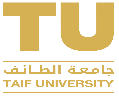 لجنة البرامج الأكاديمية بقسم .................................... حضر الاجتماع كل من : لكم جزيل الشكر والامتنانرئيس لجنة البرامج الأكاديميد / ...........................نوع الماجستير  بالمقررات والرسالةنوع الدكتوراه  بالمقررات والرسالةنوع الماجستير  بالمقررات والمشروع البحثينوع الدكتوراه  بالمقررات والمشروع البحثيالكلية:القسم العلمي:التخصص العام:التخصص الدقيق:اسم البرنامج:عدد المستويات الدراسية:الدرجة العلمية الممنوحة:إجمالي عدد الساعات المعتمدة:نوعية الطلاب الملتحقين بالبرنامج تفرغ كلي  تفرغ جزئي نقاط الخروج / المؤهل الممنوحالتاريخ المتوقع لبدء البرنامجتاريخ تقديم الطلب:نموذج  توصيف البرنامج   T14  ( TU-PG-02 )نموذج  توصيف المقرر   T15  ( TU-PG-03 )نموذج مصفوفات الاتساق ( TU-PG-04 )نموذج البرنامج المشترك ( TU-PG-05 )نموذج المقارنة المرجعية ( TU-PG-06 )تقرير المحكم الداخلي ( TU-PG-07 )تقرير المحكم الخارجي ( TU-PG-08 )نموذج الموارد البشرية والمادية ( TU-PG-09 )نموذج خبرات القسم ( TU-PG-10 )نموذج تخصصات أعضاء هيئة التدريس لتدريس البرنامج المقترح ( TU-PG-13)نموذج استطلاع رأي المستفيدين ( TU-PG-11 )محضر اجتماع لجنة البرامج الأكاديمية بالقسم العلمي ( TU-PG-12 )محضر اجتماع مجلس القسم لإقرار برنامج الدراسات العليامحضر اجتماع مجلس الكلية لإقرار برنامج الدراسات العليااعتماد رئيس القسماعتماد عميد الكلية..........................................................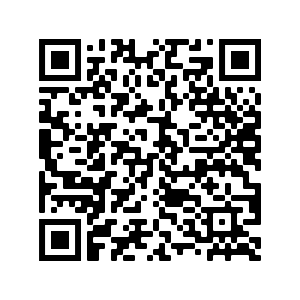 الأدلة الاسترشاديةلتوصيف البرنامجhttps://rb.gy/vfby0iالأدلة الاسترشاديةلتوصيف المقرر الدراسيhttps://rb.gy/bechwzممصفوفات الاتساق1مصفوفة الاتساق بين رسالة البرنامج ورسالة الجامعة ( TU-PG-04-A )2مصفوفة الاتساق بين رسالة البرنامج ورسالة الكلية ( TU-PG-04-B )3مصفوفة الاتساق بين رسالة البرنامج وأهداف البرنامج ( TU-PG-04-C )4مصفوفة الاتساق بين أهداف البرنامج وأهداف الجامعة ( TU-PG-04-D )5مصفوفة الاتساق بين أهداف البرنامج ومخرجات تعلم البرنامج ( TU-PG-04-E )6مصفوفة الاتساق بين خصائص خريجي البرنامج ومخرجات تعلم البرنامج ( TU-PG-04-F )7مصفوفة الاتساق بين خصائص خريجي البرنامج وخصائص خريجي جامعة الطائف TUGA ( TU-PG-04-G )اسم البرنامج:مستوى المؤهل:القسم العلمي: الكلية:الجامعة:                                                الكلمات المفتاحية                                                  لرسالة الجامعة   الكلمات المفتاحية     لرسالة البرنامج                                                 الكلمات المفتاحية                                                  لرسالة الجامعة   الكلمات المفتاحية     لرسالة البرنامج رسالة الجامعةرسالة الجامعةرسالة الجامعة                                                الكلمات المفتاحية                                                  لرسالة الجامعة   الكلمات المفتاحية     لرسالة البرنامج                                                 الكلمات المفتاحية                                                  لرسالة الجامعة   الكلمات المفتاحية     لرسالة البرنامج الكلمة المفتاحية الأولى (خاصة بالتعليم)الكلمة المفتاحية الثانية (خاصة بالبحث العلمي)الكلمة المفتاحية الثالثة (خاصة بالمجتمع)رسالة البرنامجالكلمة المفتاحية الأولى( مثلا خاصة بالتعليم )رسالة البرنامجلكلمة المفتاحية الثانية( مثلا خاصة بالبحث العلمي )رسالة البرنامجالكلمة المفتاحية الثالثة( مثلا خاصة بالمجتمع )                                                الكلمات المفتاحية                                                    لرسالة الكلية   الكلمات المفتاحية     لرسالة البرنامج                                                 الكلمات المفتاحية                                                    لرسالة الكلية   الكلمات المفتاحية     لرسالة البرنامج رسالة الكليةرسالة الكليةرسالة الكلية                                                الكلمات المفتاحية                                                    لرسالة الكلية   الكلمات المفتاحية     لرسالة البرنامج                                                 الكلمات المفتاحية                                                    لرسالة الكلية   الكلمات المفتاحية     لرسالة البرنامج الكلمة المفتاحية الأولى ( مثلا خاصة بالتعليم )الكلمة المفتاحية الثانية ( مثلا خاصة بالبحث العلمي )الكلمة المفتاحية الثالثة ( مثلا خاصة بالمجتمع )رسالة البرنامجالكلمة المفتاحية الأولى( مثلا خاصة بالتعليم )رسالة البرنامجلكلمة المفتاحية الثانية( مثلا خاصة بالبحث العلمي )رسالة البرنامجالكلمة المفتاحية الثالثة( مثلا خاصة بالمجتمع )                     الكلمات المفتاحية                         لرسالة البرنامج أهداف البرنامجرسالة البرنامجرسالة البرنامجرسالة البرنامج                     الكلمات المفتاحية                         لرسالة البرنامج أهداف البرنامجالكلمة المفتاحية الأولى الكلمة المفتاحية الثانية الكلمة المفتاحية الثالثة الهدف الأولالهدف الثانيالهدف الثالثالهدف الرابعالهدف الخامسالهدف .........               أهداف الجامعة أهداف البرنامجالهدف الأولالهدف الثانيالهدف الثالثالهدف الرابعالهدف الخامسالهدف السادسالهدف الأولالهدف الثانيالهدف الثالثالهدف الرابعالهدف الخامسالهدف .........                                      أهداف البرنامجمخرجات تعلم البرنامج                                      أهداف البرنامجمخرجات تعلم البرنامجالهدف الأولالهدف الثانيالهدف الثالثالهدف الرابعالهدف الخامسالهدف .........عع 1عع 2عع 3عع ...مم 1مم 2مم 3.....مم ...قق 1قق 2قق 3قق ........                     خصائص خريجي البرنامج مخرجات تعلم البرنامج                     خصائص خريجي البرنامج مخرجات تعلم البرنامجالخاصية الأولىالخاصية الثانيةالخاصية الثالثةالخاصية الرابعةالخاصية الخامسةالخاصية.........عع 1عع 2عع 3عع ...مم 1مم 2مم 3.....مم ...قق 1قق 2قق 3قق ........                                                خصائص خريجي البرنامج خصائص خريجي الجامعة                                                خصائص خريجي البرنامج خصائص خريجي الجامعة                                                خصائص خريجي البرنامج خصائص خريجي الجامعةالخاصية الأولىالخاصية الثانيةالخاصية الثالثةالخاصية الرابعةالخاصية الخامسةالخاصية .........التعلم ومهارات الابتكار1-1الإبداع والابتكار.التعلم ومهارات الابتكار1-2التفكير النقدي وحل المشكلات.التعلم ومهارات الابتكار1-3التواصل والتعاون.المعلومات ووسائل الإعلام والمهارات التقنية2-1الكفاءة المعلوماتية.المعلومات ووسائل الإعلام والمهارات التقنية2-2كفاءة وسائل الإعلام.المعلومات ووسائل الإعلام والمهارات التقنية2-3كفاءة المعلومات والتواصل والتكنولوجيا......المهارات الحياتية والمهنية3-1المرونة والتكيف.المهارات الحياتية والمهنية3-2المبادرة والتوجيه الذاتي.المهارات الحياتية والمهنية3-3المهارات الاجتماعية ومهارات التعامل عبر الثقافات.المهارات الحياتية والمهنية3-4الإنتاجية والمحاسبة.المهارات الحياتية والمهنية3-5القيادة والمسئولية......العناصرالقسم المقدم للبرنامجالقسم المشارك بالبرنامجإسم البرنامجاسم القسماسم الكلية  نفس الكلية  كلية أخرى بجامعة الطائف ( تذكر )  كلية بجامعة أخرى ( تذكر )نوع الماجستير / الدكتوراه  بالمقررات والرسالة  بالمقررات والمشروع البحثي  بالمقررات والرسالة  بالمقررات والمشروع البحثيالتخصص العامالتخصص الدقيق (إن وجد)عدد الساعات المعتمدة لكل قسم في البرنامجعدد المقررات العامة من كل قسم في البرنامجالموارد المادية  المستخدمة من كل قسم  معامل  قاعات  أخرى ( تذكر )  معامل  قاعات  أخرى ( تذكر )المقررات التي يشرف عليها كل قسم في البرنامج  القيمة المضافة للقسم المشاركمبنود المقارنةالبرنامج المستحدث...............................البرنامج المناظر ( 1 )..............................البرنامج المناظر ( 2 )..............................1اسم البرنامج2نوع الجامعة التي تقدم البرنامج   ( محلية، إقليمية، دولية )       محلية      إقليمية      دولية       محلية      إقليمية      دولية3المسارات الرئيسة للبرنامج      ( إن وجدت )4نوع الماجستير / الدكتوراه  بالمقررات والرسالة  بالمقررات والرسالة  بالمقررات والرسالة4نوع الماجستير / الدكتوراه  بالمقررات والمشروع البحثي  بالمقررات والمشروع البحثي  بالمقررات والمشروع البحثي5التخصص العام 6التخصص الدقيق ( إن وجد )7نقاط الخروج / المؤهل الممنوح يوجد نقاط خروج بالبرنامجإن وجت رجاء ذكر إسم المؤهل:.......................................8عدد الساعات المعتمدة9عدد المقررات العامة10عدد المقررات التخصصية11التدريب الميداني ( إن وجد )12عدد المستويات الدراسية13الحد الأدنى لإتمام البرنامج14الحد الأقصى لإتمام البرنامج15جوانب القوة للبرنامج16رابط موقع البرنامج المناظر17الرسالة / أو المشروع البحثي18المقررات العامة/المشتركة                                      (قدم وصفا مختصرا إن أمكن)19المقررات التخصصية                                 (قدم وصفا مختصرا لكل مقرر أو لأهمها)20أوجه التحسين في البرنامج المقترحاسم القسم المقدم للبرنامجمالاسم باللغة العربيةالنوعالجنسيةالجامعة المتخرج منهاالتخصص العامالتخصص الدقيقذكرذكرأنثىأنثىمالاسم باللغة العربيةالنوعالجنسيةالجامعة المتخرج منهاالتخصص العامالتخصص الدقيقذكرذكرأنثىأنثىمالاسم باللغة العربيةالنوعالجنسيةالجامعة المتخرج منهاالتخصص العامالتخصص الدقيقذكرذكرأنثىأنثىاسم القسم المشارك بالبرنامج إن وجدمالاسم باللغة العربيةالنوعالجنسيةالجامعة المتخرج منهاالتخصص العامالتخصص الدقيقذكرذكرأنثىأنثىمالاسم باللغة العربيةالنوعالجنسيةالجامعة المتخرج منهاالتخصص العامالتخصص الدقيقذكرذكرأنثىأنثىمالاسم باللغة العربيةالنوعالجنسيةالجامعة المتخرج منهاالتخصص العامالتخصص الدقيقذكرذكرأنثىأنثىأستاذأستاذأستاذ مشاركأستاذ مشاركأستاذ مساعدأستاذ مساعدمحاضرمحاضرمعيدمعيدرجالنساءرجالنساءرجالنساءرجالنساءرجالنساءمالإسمالدرجة العلميةمجال التخصص العاممجال التخصص الدقيق12345678910النوعالعددمن المرتبة الثامنة فأقلمن المرتبة التاسعة فأكثررجالنساءالمجموعمالإسمالمرتبةالمؤهل الفني والإداريعدد سنوات الخبرةالعمل الحالي1234567النوعالعددالعدد المتوفرالاحتياجالتخصصاترجالنساءمنوع المعملالشطرالشطرعدد المعامل المتوفرةعدد المعامل اللازمة (الممكن توفرها لاحقا)تجهيزات المعملمنوع المعملطلابطالباتعدد المعامل المتوفرةعدد المعامل اللازمة (الممكن توفرها لاحقا)تجهيزات المعمل123عدد الكتب الإلكترونية المتوفرة للتخصصعدد الكتب المطبوعة المتوفرة للتخصصبرامج البكالوريوس والدراسات العليا الحالية التي يقدمها القسمبرامج البكالوريوس والدراسات العليا الحالية التي يقدمها القسمبرامج البكالوريوس والدراسات العليا الحالية التي يقدمها القسمبرامج البكالوريوس والدراسات العليا الحالية التي يقدمها القسمبرامج البكالوريوس والدراسات العليا الحالية التي يقدمها القسمبرامج البكالوريوس والدراسات العليا الحالية التي يقدمها القسمإسم البرنامجالدرجة العلميةالدرجة العلميةالدرجة العلميةالدرجة العلميةتاريخ افتتاح البرنامج  بكالوريوس  ماجستير  ماجستير  دكتوراه  بكالوريوس  ماجستير  ماجستير  دكتوراه  بكالوريوس  ماجستير  ماجستير  دكتوراه  بكالوريوس  ماجستير  ماجستير  دكتوراه  بكالوريوس  ماجستير  ماجستير  دكتوراه  بكالوريوس  ماجستير  ماجستير  دكتوراه  بكالوريوس  ماجستير  ماجستير  دكتوراه  بكالوريوس  ماجستير  ماجستير  دكتوراهإجمالي عدد خريجي البكالوريوس من القسم للسبع سنوات الماضيةإجمالي عدد خريجي البكالوريوس من القسم للسبع سنوات الماضيةإجمالي عدد خريجي البكالوريوس من القسم للسبع سنوات الماضيةإجمالي عدد خريجي البكالوريوس من القسم للسبع سنوات الماضيةإجمالي عدد خريجي البكالوريوس من القسم للسبع سنوات الماضيةإجمالي عدد خريجي برامج الماجستير الحالية للخمس سنوات الماضية ( إن وجد )إجمالي عدد خريجي برامج الماجستير الحالية للخمس سنوات الماضية ( إن وجد )إجمالي عدد خريجي برامج الماجستير الحالية للخمس سنوات الماضية ( إن وجد )إجمالي عدد خريجي برامج الماجستير الحالية للخمس سنوات الماضية ( إن وجد )إجمالي عدد خريجي برامج الماجستير الحالية للخمس سنوات الماضية ( إن وجد )إجمالي عدد خريجي برامج الدكتوراه الحالية للخمس سنوات الماضية ( إن وجد )إجمالي عدد خريجي برامج الدكتوراه الحالية للخمس سنوات الماضية ( إن وجد )إجمالي عدد خريجي برامج الدكتوراه الحالية للخمس سنوات الماضية ( إن وجد )إجمالي عدد خريجي برامج الدكتوراه الحالية للخمس سنوات الماضية ( إن وجد )إجمالي عدد خريجي برامج الدكتوراه الحالية للخمس سنوات الماضية ( إن وجد )برامج الدراسات العليا التي يرغب القسم في تقديمها ( متضمناً البرنامج المطلوب في هذا النموذج )برامج الدراسات العليا التي يرغب القسم في تقديمها ( متضمناً البرنامج المطلوب في هذا النموذج )برامج الدراسات العليا التي يرغب القسم في تقديمها ( متضمناً البرنامج المطلوب في هذا النموذج )برامج الدراسات العليا التي يرغب القسم في تقديمها ( متضمناً البرنامج المطلوب في هذا النموذج )برامج الدراسات العليا التي يرغب القسم في تقديمها ( متضمناً البرنامج المطلوب في هذا النموذج )برامج الدراسات العليا التي يرغب القسم في تقديمها ( متضمناً البرنامج المطلوب في هذا النموذج )إسم البرنامجالدرجة العلميةالدرجة العلميةالدرجة العلميةالدرجة العلميةالتاريخ المتوقعلبدء البرنامج  ماجستير  ماجستير  دكتوراه  دكتوراه  ماجستير  ماجستير  دكتوراه  دكتوراه  ماجستير  ماجستير  دكتوراه  دكتوراه  ماجستير  ماجستير  دكتوراه  دكتوراه  ماجستير  ماجستير  دكتوراه  دكتوراه  ماجستير  ماجستير  دكتوراه  دكتوراه  ماجستير  ماجستير  دكتوراه  دكتوراه( TU-PG-06 )( TU-PG-07 )  داخلي           خارجياسم البرنامج الأكاديمي............................................................................................................الكلية............................................................................................................اسم البرنامج الأكاديمياسم البرنامج الأكاديمياسم البرنامج الأكاديمياسم البرنامج الأكاديمي........................................................................................................................................................................................................................................................................................................................................................................................................................................................................................................................................................................................................................................................................................................................القسم العلميالكليةالكليةعدد المستويات الدراسيةالمسار ( ان وجد )المرحلة الدراسيةالمرحلة الدراسيةالمرحلة الدراسية  دبلوم                    ماجستير                   دكتوراه  دبلوم                    ماجستير                   دكتوراهاسم المحكم ( ثلاثي )الدرجة العلميةعدد سنوات الخبرة فى التخصصالقسمالكليةالجامعةالجوال: ..........................البريد الالكتروني: ......................................البريد الالكتروني: ......................................مدى مناسبة رسالة البرنامج:مدى مناسبة رسالة البرنامج:مدى مناسبة رسالة البرنامج:مدى مناسبة رسالة البرنامج:مدى مناسبة رسالة البرنامج:مدى مناسبة رسالة البرنامج:مدى مناسبة رسالة البرنامج:مدى مناسبة رسالة البرنامج:مالمفرداتدرجة التقييمدرجة التقييمدرجة التقييمدرجة التقييمدرجة التقييمملاحظاتمالمفرداتموافق بشدةموافقموافق إلى حد ماغير موافقغير موافق بشدةملاحظاتمالمفردات54321ملاحظات1وضوح رسالة البرنامج ومناسبتها.2اتساق رسالة البرنامج مع رسالة الكلية / الجامعة.3توجه رسالة البرنامج جميع عملياته وأنشطته.4تم صياغة رسالة البرنامج بمشاركة المستفيدين.مدى مناسبة أهداف البرنامج:مدى مناسبة أهداف البرنامج:مدى مناسبة أهداف البرنامج:مدى مناسبة أهداف البرنامج:مدى مناسبة أهداف البرنامج:مدى مناسبة أهداف البرنامج:مدى مناسبة أهداف البرنامج:مدى مناسبة أهداف البرنامج:1ترتبط أهداف البرنامج برسالته.2وجود مؤشرات أداء محددة لمتابعة مدى تحقق الأهداف.3الأهداف واضحة واقعية وقابلة للتطبيق. والقياس.4وجود اتساق واضح مع أهداف الكلية / الجامعة.مدى مناسبة خصائص خريجي البرنامج:مدى مناسبة خصائص خريجي البرنامج:مدى مناسبة خصائص خريجي البرنامج:مدى مناسبة خصائص خريجي البرنامج:مدى مناسبة خصائص خريجي البرنامج:مدى مناسبة خصائص خريجي البرنامج:مدى مناسبة خصائص خريجي البرنامج:مدى مناسبة خصائص خريجي البرنامج:1تم تحديد خصائص خريجي البرنامج بدقة.2اتساق خصائص خريجي البرنامج مع رسالة البرنامج.3اتساق خصائص خريجي البرنامج مع خصائص خريجي الجامعة.4تتوافق خصائص الخريجين مع المعايير الأكاديمية والمهنية للتخصص.5تتوافق خصائص الخريجين مع متطلبات سوق العمل.6تتوافق خصائص الخريجين مع الإطار الوطني للمؤهلات( نقف ).مدى مناسبة وكفاية مخرجات التعلم بالبرنامج:مدى مناسبة وكفاية مخرجات التعلم بالبرنامج:مدى مناسبة وكفاية مخرجات التعلم بالبرنامج:مدى مناسبة وكفاية مخرجات التعلم بالبرنامج:مدى مناسبة وكفاية مخرجات التعلم بالبرنامج:مدى مناسبة وكفاية مخرجات التعلم بالبرنامج:مدى مناسبة وكفاية مخرجات التعلم بالبرنامج:مدى مناسبة وكفاية مخرجات التعلم بالبرنامج:مالمفرداتدرجة التقييمدرجة التقييمدرجة التقييمدرجة التقييمدرجة التقييمملاحظاتمالمفرداتموافق بشدةموافقموافق إلى حد ماغير موافقغير موافق بشدةملاحظاتمالمفردات54321ملاحظات1اتساق مخرجات التعلم مع رسالة البرنامج.2اتساق  مخرجات التعلم بالبرنامج  مع خصائص الخريجين.3مخرجات تعلم البرنامج قابلة للقياس.4إمكانية تحقق مخرجات التعلم للبرنامج.5مناسبة مخرجات التعلم مع المستوى العام للمؤهل.7تواكب مخرجات التعلم متطلبات سوق العمل.8تتوافق مخرجات التعلم مع المعايير الأكاديمية والمهنية للتخصص.مدى ارتباط استراتيجيات التدريس مع مخرجات التعلم بالبرنامج:مدى ارتباط استراتيجيات التدريس مع مخرجات التعلم بالبرنامج:مدى ارتباط استراتيجيات التدريس مع مخرجات التعلم بالبرنامج:مدى ارتباط استراتيجيات التدريس مع مخرجات التعلم بالبرنامج:مدى ارتباط استراتيجيات التدريس مع مخرجات التعلم بالبرنامج:مدى ارتباط استراتيجيات التدريس مع مخرجات التعلم بالبرنامج:مدى ارتباط استراتيجيات التدريس مع مخرجات التعلم بالبرنامج:مدى ارتباط استراتيجيات التدريس مع مخرجات التعلم بالبرنامج:1استراتيجيات التعليم والتعلم المستخدمة متنوعة ومناسبة مع مخرجات التعلم البرنامج.2تتمركز استراتيجيات التعليم والتعلم حول الطالب.3تشجع استراتيجيات التعليم والتعلم على التعلم النشط للطالب.مدى ارتباط طرق التقييم مع مخرجات التعلم بالبرنامج:مدى ارتباط طرق التقييم مع مخرجات التعلم بالبرنامج:مدى ارتباط طرق التقييم مع مخرجات التعلم بالبرنامج:مدى ارتباط طرق التقييم مع مخرجات التعلم بالبرنامج:مدى ارتباط طرق التقييم مع مخرجات التعلم بالبرنامج:مدى ارتباط طرق التقييم مع مخرجات التعلم بالبرنامج:مدى ارتباط طرق التقييم مع مخرجات التعلم بالبرنامج:مدى ارتباط طرق التقييم مع مخرجات التعلم بالبرنامج:1تتوافق طرق التقييم المستخدمة مع مخرجات التعلم المستهدفة على مستوى البرنامج والمقررات.2اتساق طرق التقييم المستخدمة مع استراتيجيات التعليم والتعلم.3آليات التقييم واضحة ومناسبة.مدى مناسبة مصفوفة مخرجات التعلم بالبرنامج:مدى مناسبة مصفوفة مخرجات التعلم بالبرنامج:مدى مناسبة مصفوفة مخرجات التعلم بالبرنامج:مدى مناسبة مصفوفة مخرجات التعلم بالبرنامج:مدى مناسبة مصفوفة مخرجات التعلم بالبرنامج:مدى مناسبة مصفوفة مخرجات التعلم بالبرنامج:مدى مناسبة مصفوفة مخرجات التعلم بالبرنامج:مدى مناسبة مصفوفة مخرجات التعلم بالبرنامج:مدى مناسبة مصفوفة مخرجات التعلم بالبرنامج:مدى مناسبة مصفوفة مخرجات التعلم بالبرنامج:مالمفرداتالمفرداتدرجة التقييمدرجة التقييمدرجة التقييمدرجة التقييمدرجة التقييمدرجة التقييمملاحظاتمالمفرداتالمفرداتموافق بشدةموافقموافق إلى حد ماغير موافقغير موافقغير موافق بشدةملاحظاتمالمفرداتالمفردات543221ملاحظات1تم توزيع مقررات المستويات على مخرجات التعلم بشكل متدرج.تم توزيع مقررات المستويات على مخرجات التعلم بشكل متدرج.2تم مراعاة التتابع والتكامل بين المقررات الدراسية.تم مراعاة التتابع والتكامل بين المقررات الدراسية.3تحقق الخطة الدراسية التوازن بين المتطلبات العامة ومتطلبات التخصص.تحقق الخطة الدراسية التوازن بين المتطلبات العامة ومتطلبات التخصص.4تم مراعاة التوازن والتتابع بين مستويات التأسيس والممارسة والتمكين.تم مراعاة التوازن والتتابع بين مستويات التأسيس والممارسة والتمكين.مدى كفاية موضوعات المقرر لتحقيق مخرجات تعلم المقررات:مدى كفاية موضوعات المقرر لتحقيق مخرجات تعلم المقررات:مدى كفاية موضوعات المقرر لتحقيق مخرجات تعلم المقررات:مدى كفاية موضوعات المقرر لتحقيق مخرجات تعلم المقررات:مدى كفاية موضوعات المقرر لتحقيق مخرجات تعلم المقررات:مدى كفاية موضوعات المقرر لتحقيق مخرجات تعلم المقررات:مدى كفاية موضوعات المقرر لتحقيق مخرجات تعلم المقررات:مدى كفاية موضوعات المقرر لتحقيق مخرجات تعلم المقررات:مدى كفاية موضوعات المقرر لتحقيق مخرجات تعلم المقررات:مدى كفاية موضوعات المقرر لتحقيق مخرجات تعلم المقررات:1ترتبط موضوعات المقررات بمخرجات التعلم للمقررات.ترتبط موضوعات المقررات بمخرجات التعلم للمقررات.2تتضمن الموضوعات أنشطة صفية وغير صفية متكاملة تسهم في تحقيق مخرجات التعلم.تتضمن الموضوعات أنشطة صفية وغير صفية متكاملة تسهم في تحقيق مخرجات التعلم.3تتناسب استراتيجيات التدريس مع موضوعات المقرر.تتناسب استراتيجيات التدريس مع موضوعات المقرر.مدى كفاية وتوزيع الساعات المعتمدة:مدى كفاية وتوزيع الساعات المعتمدة:مدى كفاية وتوزيع الساعات المعتمدة:مدى كفاية وتوزيع الساعات المعتمدة:مدى كفاية وتوزيع الساعات المعتمدة:مدى كفاية وتوزيع الساعات المعتمدة:مدى كفاية وتوزيع الساعات المعتمدة:مدى كفاية وتوزيع الساعات المعتمدة:مدى كفاية وتوزيع الساعات المعتمدة:مدى كفاية وتوزيع الساعات المعتمدة:1الساعات المعتمدة بالبرنامج كافية لتحقيق مخرجات التعلم.الساعات المعتمدة بالبرنامج كافية لتحقيق مخرجات التعلم.2مناسبة توزيع الساعات النظرية والعملية بشكل متوازن يحقق مخرجات التعلم.مناسبة توزيع الساعات النظرية والعملية بشكل متوازن يحقق مخرجات التعلم.مدى كفاية التدريب الميداني " إن وجد ":مدى كفاية التدريب الميداني " إن وجد ":مدى كفاية التدريب الميداني " إن وجد ":مدى كفاية التدريب الميداني " إن وجد ":مدى كفاية التدريب الميداني " إن وجد ":مدى كفاية التدريب الميداني " إن وجد ":مدى كفاية التدريب الميداني " إن وجد ":مدى كفاية التدريب الميداني " إن وجد ":مدى كفاية التدريب الميداني " إن وجد ":مدى كفاية التدريب الميداني " إن وجد ":1يحقق محتوى التدريب الميداني الخصائص المتوقعة للخريج ومخرجات التعلم بالبرنامج.يحقق محتوى التدريب الميداني الخصائص المتوقعة للخريج ومخرجات التعلم بالبرنامج.2آليات تنفيذ التدريب الميداني مناسبة.آليات تنفيذ التدريب الميداني مناسبة.3مناسبة استراتيجيات التدريب وطرق التقييم للتدريب الميداني.مناسبة استراتيجيات التدريب وطرق التقييم للتدريب الميداني.الرسالة العلمية ومتطلباتها ( إن وجدت )الرسالة العلمية ومتطلباتها ( إن وجدت )الرسالة العلمية ومتطلباتها ( إن وجدت )الرسالة العلمية ومتطلباتها ( إن وجدت )الرسالة العلمية ومتطلباتها ( إن وجدت )الرسالة العلمية ومتطلباتها ( إن وجدت )الرسالة العلمية ومتطلباتها ( إن وجدت )الرسالة العلمية ومتطلباتها ( إن وجدت )الرسالة العلمية ومتطلباتها ( إن وجدت )الرسالة العلمية ومتطلباتها ( إن وجدت )1متطلبات/ شروط وإجراءات التسجيل للرسالة العلمية وكذلك ضوابط ومسؤوليات وإجراءات الإرشاد العلمي واضحة.متطلبات/ شروط وإجراءات التسجيل للرسالة العلمية وكذلك ضوابط ومسؤوليات وإجراءات الإرشاد العلمي واضحة.2ضوابط اختيار المشرف العلمي ومسؤولياته ، وكذلك إجراءات/ آليات الإشراف العلمي والمتابعة واضحة.ضوابط اختيار المشرف العلمي ومسؤولياته ، وكذلك إجراءات/ آليات الإشراف العلمي والمتابعة واضحة.3ضوابط اختيار لجنة المناقشة ومتطلبات التقدم للمناقشة ،  وإجراءات مناقشة الرسالة وإجازتها، ومعايير تقييم الرسالة العلمية محددة وواضحة.ضوابط اختيار لجنة المناقشة ومتطلبات التقدم للمناقشة ،  وإجراءات مناقشة الرسالة وإجازتها، ومعايير تقييم الرسالة العلمية محددة وواضحة.المشروع البحثي ومتطلباته ( إن وجد )المشروع البحثي ومتطلباته ( إن وجد )المشروع البحثي ومتطلباته ( إن وجد )المشروع البحثي ومتطلباته ( إن وجد )المشروع البحثي ومتطلباته ( إن وجد )المشروع البحثي ومتطلباته ( إن وجد )المشروع البحثي ومتطلباته ( إن وجد )المشروع البحثي ومتطلباته ( إن وجد )المشروع البحثي ومتطلباته ( إن وجد )المشروع البحثي ومتطلباته ( إن وجد )مالمفرداتالمفرداتدرجة التقييمدرجة التقييمدرجة التقييمدرجة التقييمدرجة التقييمدرجة التقييمملاحظاتمالمفرداتالمفرداتموافق بشدةموافقموافق إلى حد ماغير موافقغير موافقغير موافق بشدةملاحظاتمالمفرداتالمفردات543221ملاحظات1أهداف ومخرجات تعلم المشروع البحثي واضحة.أهداف ومخرجات تعلم المشروع البحثي واضحة.2يوجد لدى البرنامج تعليمات وإرشادات واضحة ومعلنة لإعداد المشاريع البحثية وتقييمها.يوجد لدى البرنامج تعليمات وإرشادات واضحة ومعلنة لإعداد المشاريع البحثية وتقييمها.3يتوفر لدى البرنامج المرافق والتجهيزات التعليمية والبحثية المطلوبة للمشاريع البحثية.يتوفر لدى البرنامج المرافق والتجهيزات التعليمية والبحثية المطلوبة للمشاريع البحثية.مدى كفاية وحداثة مصادر التعلم المستخدمة بالبرنامج:مدى كفاية وحداثة مصادر التعلم المستخدمة بالبرنامج:مدى كفاية وحداثة مصادر التعلم المستخدمة بالبرنامج:مدى كفاية وحداثة مصادر التعلم المستخدمة بالبرنامج:مدى كفاية وحداثة مصادر التعلم المستخدمة بالبرنامج:مدى كفاية وحداثة مصادر التعلم المستخدمة بالبرنامج:مدى كفاية وحداثة مصادر التعلم المستخدمة بالبرنامج:مدى كفاية وحداثة مصادر التعلم المستخدمة بالبرنامج:مدى كفاية وحداثة مصادر التعلم المستخدمة بالبرنامج:مدى كفاية وحداثة مصادر التعلم المستخدمة بالبرنامج:1مصادر التعلم للبرنامج والمقررات كافية لتحقيق مخرجات التعلممصادر التعلم للبرنامج والمقررات كافية لتحقيق مخرجات التعلم2يتضمن البرنامج والمقررات مصادر تعلم حديثة.يتضمن البرنامج والمقررات مصادر تعلم حديثة.3يتوفر للبرنامج مصادر تعلم متنوعة لجميع فئات الطلاب.يتوفر للبرنامج مصادر تعلم متنوعة لجميع فئات الطلاب.ما جوانب القوة في البرنامج؟ما جوانب القوة في البرنامج؟ما جوانب القوة في البرنامج؟ما جوانب القوة في البرنامج؟ما جوانب القوة في البرنامج؟ما جوانب القوة في البرنامج؟ما جوانب القوة في البرنامج؟ما جوانب القوة في البرنامج؟ما جوانب القوة في البرنامج؟ما جوانب القوة في البرنامج؟..................................................................................................................................................................................................................................................................................................................................................................................................................................................................................................................................................................................................................................................................................................................................................................................................................................................................................................................................................................................................................................................................................................................................................................................................................................................................................................................................................................................................................................................................................................................................................................................................................................................................................................................................................................................................................................................................................................................................................................................................................................................................................................................................................................................................................................................................................................................................................................................................................................................................................................................................................................................................................................................................................................................................................................................................................................................................................................................................................................................................................................................................................................................................................................................................................................................................................................................................................................................................................................................................................................................................................................................................................................................................................................................................................................................................................................................................................................................................................................................................................................................................................................................................................................................................................................................................................................................................................................................................................................................................................................................................................................................................................................................................................................................................................................................................................................................................................................................................................................................................................................................................................................................................................................................................................................................................................................................................................................................................................................................................................................................................................................................................................................................................................................................................................................................................................................................................................................................................................................ما الجوانب التي تحتاج إلى تحسين في البرنامج؟ما الجوانب التي تحتاج إلى تحسين في البرنامج؟ما الجوانب التي تحتاج إلى تحسين في البرنامج؟ما الجوانب التي تحتاج إلى تحسين في البرنامج؟ما الجوانب التي تحتاج إلى تحسين في البرنامج؟ما الجوانب التي تحتاج إلى تحسين في البرنامج؟ما الجوانب التي تحتاج إلى تحسين في البرنامج؟ما الجوانب التي تحتاج إلى تحسين في البرنامج؟ما الجوانب التي تحتاج إلى تحسين في البرنامج؟ما الجوانب التي تحتاج إلى تحسين في البرنامج؟..................................................................................................................................................................................................................................................................................................................................................................................................................................................................................................................................................................................................................................................................................................................................................................................................................................................................................................................................................................................................................................................................................................................................................................................................................................................................................................................................................................................................................................................................................................................................................................................................................................................................................................................................................................................................................................................................................................................................................................................................................................................................................................................................................................................................................................................................................................................................................................................................................................................................................................................................................................................................................................................................................................................................................................................................................................................................................................................................................................................................................................................................................................................................................................................................................................................................................................................................................................................................................................................................................................................................................................................................................................................................................................................................................................................................................................................................................................................................................................................................................................................................................................................................................................................................................................................................................................................................................................................................................................................................................................................................................................................................................................................................................................................................................................................................................................................................................................................................................................................................................................................................................................................................................................................................................................................................................................................................................................................................................................................................................................................................................................................................................................................................................................................................................................................................................................................................................................................................................................ما أولويات التحسين في البرنامج؟ما أولويات التحسين في البرنامج؟ما أولويات التحسين في البرنامج؟ما أولويات التحسين في البرنامج؟ما أولويات التحسين في البرنامج؟ما أولويات التحسين في البرنامج؟ما أولويات التحسين في البرنامج؟ما أولويات التحسين في البرنامج؟ما أولويات التحسين في البرنامج؟ما أولويات التحسين في البرنامج؟..................................................................................................................................................................................................................................................................................................................................................................................................................................................................................................................................................................................................................................................................................................................................................................................................................................................................................................................................................................................................................................................................................................................................................................................................................................................................................................................................................................................................................................................................................................................................................................................................................................................................................................................................................................................................................................................................................................................................................................................................................................................................................................................................................................................................................................................................................................................................................................................................................................................................................................................................................................................................................................................................................................................................................................................................................................................................................................................................................................................................................................................................................................................................................................................................................................................................................................................................................................................................................................................................................................................................................................................................................................................................................................................................................................................................................................................................................................................................................................................................................................................................................................................................................................................................................................................................................................................................................................................................................................................................................................................................................................................................................................................................................................................................................................................................................................................................................................................................................................................................................................................................................................................................................................................................................................................................................................................................................................................................................................................................................................................................................................................................................................................................................................................................................................................................................................................................................................................................................................التقييم النهائي:التقييم النهائي:التقييم النهائي:التقييم النهائي:التقييم النهائي:التقييم النهائي:التقييم النهائي:التقييم النهائي:التقييم النهائي:التقييم النهائي:إقرار كامل للبرنامج:     إقرار كامل للبرنامج:     إقرار مشروط:     إقرار مشروط:     إقرار مشروط:     إقرار مشروط:     إقرار مشروط:     عدم إقرار:     عدم إقرار:     عدم إقرار:     الإسم: ...................................................الإسم: ...................................................الإسم: ...................................................الإسم: ...................................................الإسم: ...................................................الإسم: ...................................................الإسم: ...................................................التوقيع: ..................التوقيع: ..................التوقيع: ..................اليوم / التاريخ:المكان:التوقيت:مالاسمالصفة 1 ( رئيساً للجنة )2عضواً باللجنة3عضواً باللجنةمحاور الاجتماعالتوصياتمالاسمالتوقيع 123